Convocatoria de ayudantes2° semestre de 2019Se invita a los/as interesados/as a postular a la ayudantía del curso Ciclo Vital I, que dictarán los profesores Javiera Navarro, Sebastián Rojas y Felipe Burrows.PerfilManejar las lecturas mínimas y discusiones del curso, en la versión al menos inmediatamente anterior de éste.Tener interés en monitorear y supervisar grupos de trabajo.  Mostrar rigurosidad y compromiso en el cumplimiento de tareas y responsabilidades.Mostrar interés y respeto por otros estudiantes y sus procesos de aprendizaje.Ser capaz de organizar el trabajo de manera sistemática, con planificación y autonomía.Compromiso con mantener una comunicación oportuna, sistemática y clara con el equipo docente.Habilidades interpersonales de trabajo colaborativo.RequisitosHaber cursado el ramo Ciclo Vital I.Máximo de dos ayudantías a realizar en el semestre (incluyendo la de este curso). La carga académica del estudiante no debe superar los 60 créditos.Ser estudiante o egresado del área de Psicología Educacional de la Facultad.Disponibilidad para reunirse con el resto del equipo, realizar tareas de supervisión y evaluación.FuncionesColaborar con el diseño de los instrumentos de evaluación.Supervisar el trabajo de observación.Realizar un mínimo de 4 ayudantías durante el semestre.Corregir una ficha de lectura durante el semestre, en conjunto con el equipo docente.Apoyar al proceso de corrección de pruebas. Apoyar labores administrativas del curso.Criterios de selecciónDesempeño en el curso (promedio final); Desempeño académico acumulado (Promedio de notas acumulado); Motivaciones personales; Competencias y habilidades específicas para el cargo; Posibilidad de compromiso de dedicación (carga de trabajo semestral); Trayectoria personal en términos de probidad ética y habilidades interpersonales.PostulaciónEnviar a jnavarro@uahurtado.cl y Lburrows@uahurtado.cl hasta el día Martes 30 de julio a las 17.00 hrs., la ficha de postulación ayudantía adjunta.Los resultados de la postulación serán avisados el día Jueves 1 de Agosto durante el día.Se realizará una reunión con quienes queden seleccionados en fecha y horario por confirmar. 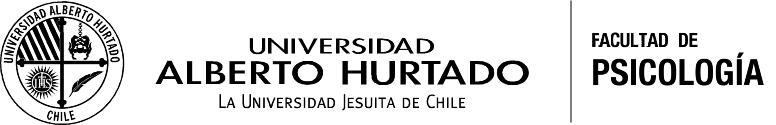 SOLICITUD DE POSTULACION A AYUDANTÍANOMBRE COMPLETO:CORREO ELECTRÓNICO:FONO CONTACTO:CURSO AL QUE POSTULA:NOMBRE PROFESOR: NOTA OBTENIDA EN EL CURSO:PROMEDIO DE NOTAS ACUMULADO:AÑO (FECHA) EN QUE LO CURSÓ:SEMESTRE QUE ESTÁ CURSANDO:EXPLIQUE BREVEMENTE LOS MOTIVOS POR LOS QUE LE INTERESA POSTULAR (500 palabras)PARTICIPACIÓN EN TALLERES PARA AYUDANTES DE PSICOLOGÍA UAHPARTICIPACIÓN EN TALLERES PARA AYUDANTES DE PSICOLOGÍA UAHNombre del tallerAñoEXPERIENCIA COMO AYUDANTEEXPERIENCIA COMO AYUDANTECurso (agregue Carrera e Institución si es pertinente)AñoOTRAS EXPERIENCIAS ACADÉMICAS O LABORALES RELEVANTESOTRAS EXPERIENCIAS ACADÉMICAS O LABORALES RELEVANTESActividad (breve descripción)AñoCOMPROMISO DE CARGA DE TRABAJO SEMESTRALCOMPROMISO DE CARGA DE TRABAJO SEMESTRALCantidad de créditos que cursará durante el semestre:Total de ayudantías que realizará en el semestre:Otras actividades:FIRMA POSTULACIÓN ESTUDIANTE:FECHAFIRMA ACEPTACIÓN PROFESOR:FECHA